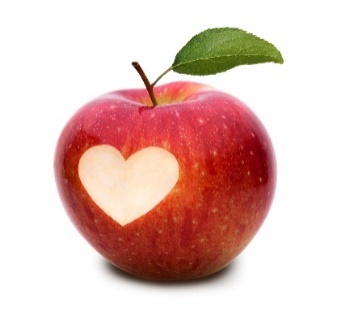 Teacher Appreciation Week!!Hale Teachers work so hard for all of our students! Show your teacher you are grateful for all they do!May 6-May 10T- Tunes—Listen to your teacher’s favorite musicE- Everyone—everyone wear purple to show school pride!A- Appreciate-write a note or draw a picture to tell your teacher why you appreciate them!C- Classroom Supplies- bring in a school supply to share (tissues, sanitizer, dry erase markers etc.)H- Hear, hear your teacher tell you why they chose to start teaching. 